Конспект НОД в средней группе «Откуда хлеб на стол пришел»/ краеведение/Подготовила и провела: Н.А.ТолкуноваНоябрь 2018 год.Цель: Формирование у детей представлений о выращивании зерновых культур, обогащать знания о хлебе и его изготовлении.Обучающие задачи:Познакомить детей с процессом выращивания пшеницы.Закрепить знания о видах зерна, хлеба (словообразование).Закрепить названия профессий людей, производящих хлеб.Развивающие задачи:Развивать любознательность детей, стремление к исследовательской деятельности.Способствовать формированию логического мышления, развитию речи.Воспитательные задачи:Воспитывать у детей бережное отношение и уважение к хлебу, уважение к труду людей, выращивающих хлеб.Интегрируемые образовательные области:«Познание», «Социально-коммуникативное развитие», «Речевое развитие.Предварительная работа: рассматривание иллюстраций и изображений сельскохозяйственных работ по выращиванию хлеба, чтение художественной литературы. Заучивание пословиц и поговорок о хлебе, отгадывание загадок, разучивание физминутки «Сеют в поле зерна», пальчиковой гимнастики «Замешаем тесто». Игра в дидактические игры:"Разложи по порядку", "Один много", "Назови ласково"; сюжетно-ролевые игры: "Пекарня", "Магазин","Ярмарка".Работа с дидактическим материалом. Изготовление аппликации «Колос». Привлечение родителей к сочинению и оформлению сказок о хлебе совместно с детьми.Оборудование: картинки по теме «От зерна до булки», муляжи хлебобулочных изделий, хлебопечка, полотенце, нож, мука, вода, соль, сахар, дрожжи.Методические приемы: сюрпризный момент, приветствие, чтение стихотворения, вопросы, загадки.Виды деятельности: игровая, коммуникативная.Форма организации: коллективная.Ход занятия:1. Организационный момент.Воспитатель загадывает детям загадку о хлебе:«Отгадать легко и быстро:Мягкий, пышный и душистый,Он и черный, он и белый,А бывает подгорелый.Без него плохой обед.Вкусней его на свете нет.»Дети: «Хлеб»В.: «Ребята, что вы сегодня ели на завтрак?»Д.: «Молочная каша, булка, чай.»В,: «А вчера?»Д.: «Омлет, булка с маслом, кофе.»В.: «А что было на обед?»Д.: «Борщ, вермишель с котлетой, сок, хлеб.»В.: «Ребята, меню всё время меняется, а какой продукт постоянно на столе и утром и вечером?Д.: «Хлеб.»В.: «Правильно, каждый день у нас на столе и в детском саду и дома хлеб. Ребята, а вы любите хлеб? Какой хлеб вы любите?»Д.: «Белый, булки с изюмом, мягкий.»В.: «Давайте с вами подумаем и назовём много слов, каким бывает хлеб?»Д.: «Вкусный, мягкий, чёрствый, белый, горячий, свежий, ароматный, аппетитный.»В.: «Хлеб бывает разный, но он обязательно вкусный и полезный. Ребята, а кто знает, откуда к нам хлеб пришёл?»Д.: «Мама купила в магазине.»В.: «А, как он в магазин попал, хотите расскажу?»2. Презентация «Истории появления хлеба». Воспитатель рассказывает о хлебе, используя наглядно- тематические картинки. «Весной трактористы распахивают поля, сажают зерна ржи, пшеницы с помощью специальных машин – сеялок. Летом ярко светит солнышко, льет дождик, из зернышка появляется росточек и превращается в колос. Осенью комбаньер срезает колоски и обмолачивает их, отделяя зерна от колосков. Шофер везет зерно на мельницу. Мельник перемалывает зерно в муку. Шофер отвозит муку в пекарню. Пекарь из муки замешивает тесто, помещает его в печку. Получается хлеб. Шофер отвозит хлеб в магазин.»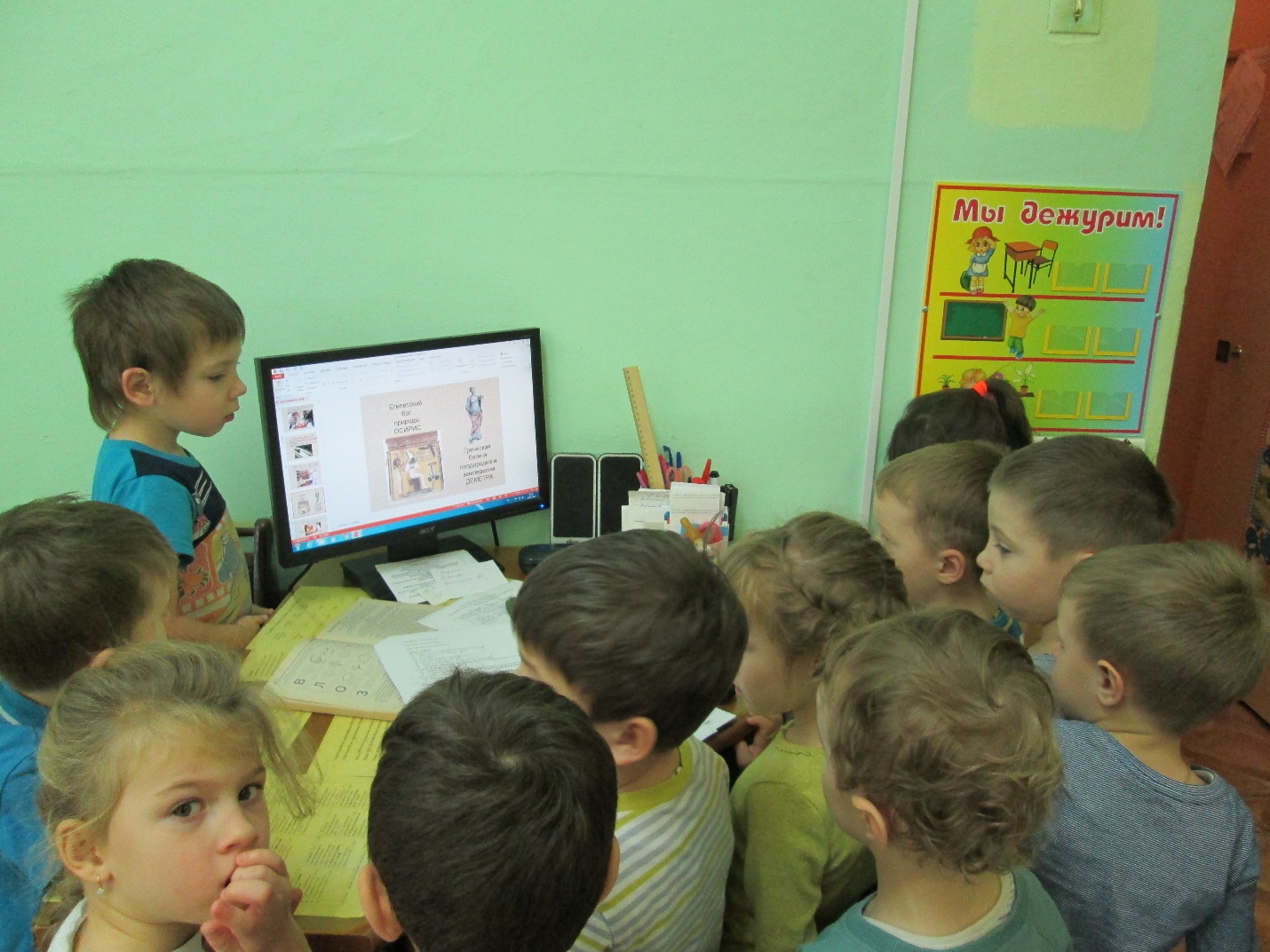 3. В.: «Ребята, а давайте тоже посеем зерна». Физминутка «Сеют в поле зерна».Сеют в поле зерна (Садятся на корточки, изображают посев зерен с помощью пальцев.)Раннею весною.А над ними светит (Поднимают руки вверх, наклоняются влево (вправо).)Солнышко родное. На ветру веселом (Разводят руки в стороны.)Зашумят колосья.Будет урожайнойНаша осень. (Встают, соединяют руки в «шар».)И зерно в амбарыПотечет рекою. (Показывают «ручеек» с помощью рук.)И его машиныСделают мукою. (Трут ладошки друг о друга.)На заводе пекарьХлеб спечет с любовью, («Месят» тесто руками.)Скажет он ребятам:Кушай на здоровье. (Повторяют слова за воспитателем)4. БеседаВ: «Дети, что можно приготовить из теста?»Д: «Печенье, булочки, сушки и тд.»В.: «А как можно все эти изделия назвать одним словом?»Д.: «Хлебные продукты.»В.: «Ребята, из чего замешивают тесто?»Д.: «Из муки, воды.»В.: «Из чего получают муку?»Д.: «Перетирают зерно на мельнице.»В.: «Ребята, из пшеницы какие обмолотим зерна?»Д.: «Пшеничные.»В.: «А из пшеничных зерен, какая мука получится?»Д.: «Пшеничная.»В.: «А хлеб из муки какой?»Д.: «Пшеничный.»Воспитатель достает коробку с хлебопечкой, оформленной в виде посылки.В.: «Ребята, нам пришла посылка от пекаря. Интересно, что же он нам прислал. Это чудо печка – под названьем хлебопечка. И мешает и печет, хлеб душистый нам дает. А давайте сами хлеб испечем. Посмотрим все ли необходимые ингредиенты у нас есть для приготовления теста.»Д.: «Да. Мука, вода, соль, масло, дрожжи.»В.: «Все положим в хлебопечку, пусть мешает, муку в тесто превращает.Будет хлебушек душистый, ароматный, золотистый.Испеку его в печи, будут деткам калачиПышные, румяные, пшеничные, овсяные.»(закладываем выше перечисленные продукты)5. Пальчиковая игра.Замешаем тесто, (Выпалняем движения в соответствии с текстом)А тесту в миске тесно.Тесто выпало на стол,Тесто шлепнулось на стол,Тесто убежало.Начинай сначало.В.: «Ребята, пока тесто наше настаивается, мы свами немного поиграем.»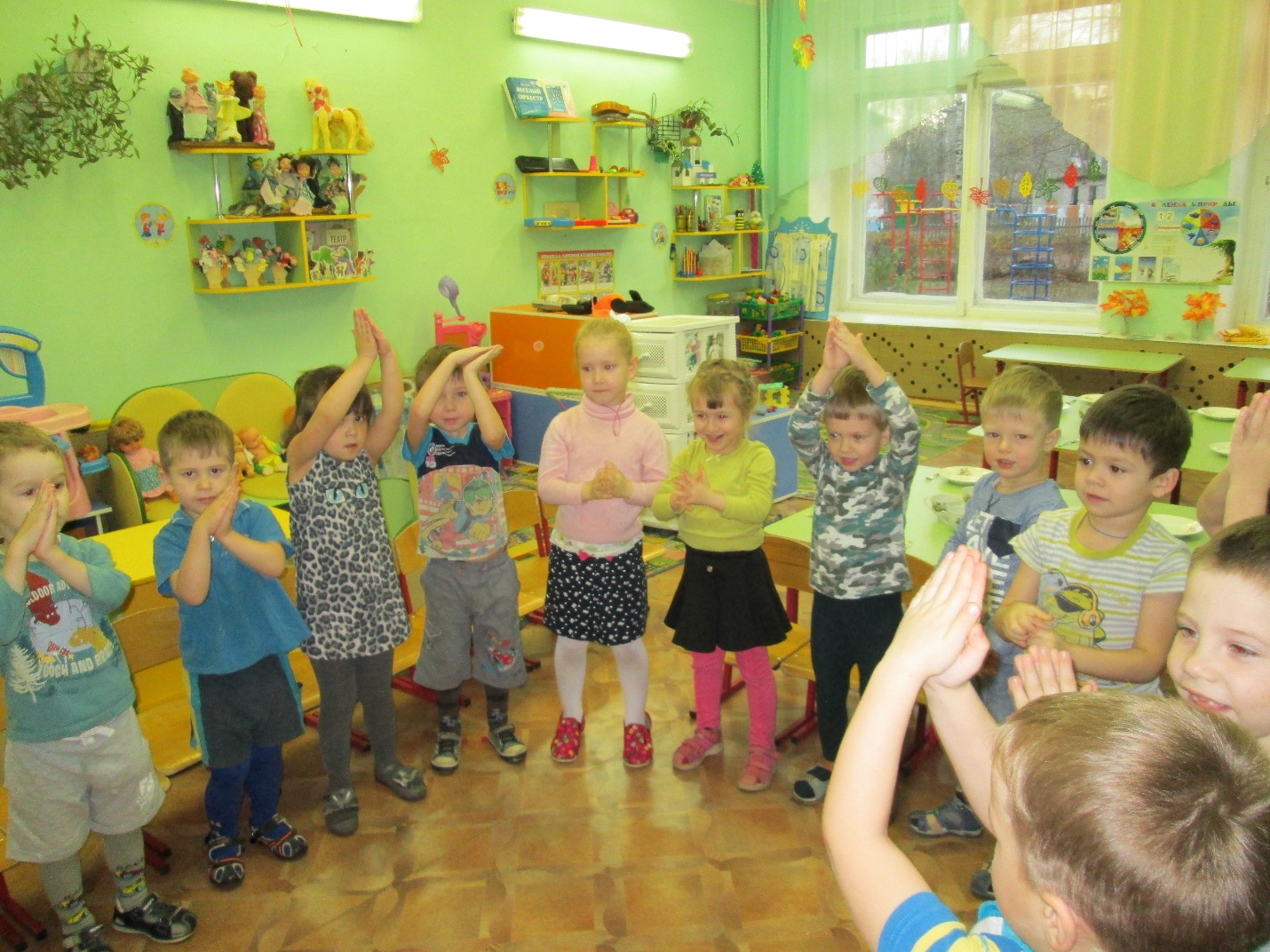 6. Игра «Разложи правильно»Воспитатель выносит одно блюдо с муляжами хлебных продуктов, овощей, фруктов, другое пустое. Предлагает детям выбрать хлебные продукты, положив их в пустое блюдо.В.: «Дети, а теперь ласково назовем хлебные продукты. Например: Баранка-бараночка.»Дети отвечают.В.: «Молодцы ребята, о хлебушке нужно говорить ласково, его нужно беречь, уважать. Как вы думаете почему?»Дети отвечают.В.: «Правильно, ведь, сколько людей растило хлеб. Сколько труда было приложено, чтобы у людей в доме был хлеб. Поэтому и отношение к нему должно быть бережное. А пока наш хлеб печется, мы с вами пойдем погуляем.».